Le 5 octobre manifestons ensemble notre mécontentement !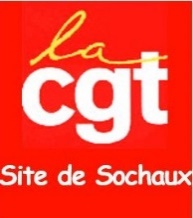 Avec 60 milliards de profits pour le premier semestre 2021, les patrons du CAC 40 battent des records. Chez Stellantis ce sont 6 milliards d’€ de bénéfices nets en 6 mois ! Le pognon déborde des tiroirs caisse de PSA, il est temps d’aller chercher l’argent là où il est !Le 05 octobre est une journée nationale de grève à l’appel de CGT, FO, FSU, Solidaires. Une façon pour nous de faire entendre notre colère et de revendiquer :L’amélioration des conditions de travail dans tous les ateliers et services,Le retour de tous les intérimaires et leur embauche dans tous les sites,L’arrêt des mutations forcées entre secteur et usine du groupe, et le retour dans les secteurs d’origine,La baisse des cadences et du temps de travail pour travailler moins mais travailler tous,Une augmentation de salaires de 400€ minimum pour tous et indexé sur le coût de la vie.L’arrêt du travail à la carte avec le paiement à 100% des journées non travaillés.Le 5 octobre 2021 rendez-vous :À 10H maison du Peuple à Belfort,À 14H au champ de foire de MontbéliardCe mot d’ordre de grève couvre l’ensemble de salariés se déclarant en grève sur cette journée !